Тесты для всех студетновИССЛЕДУЕМЫЙ МАТЕРИАЛ ПРИ СЕРОЛОГИЧЕСКОЙ ДИАГНОСТИКЕ КОРИ1) ликвор2) смывы из носоглотки3) отделяемое конъюнктивы4) парные сыворотки5) биоптат лимфоузловИСТОЧНИК ИНФЕКЦИИ ПРИ КОРИ1) больной2) вирусоноситель3) предметы обихода4) домашние животные5) пищевые продукты ПУТЬ ПЕРЕДАЧИ ПРИ КОРИ1) воздушно-пылевой2) алиментарный3) трансплацентарный4) воздушно-капельный 5) трансмиссивныйПУТЬ ПЕРЕДАЧИ ВИРУСА ПРИ ПРИОБРЕТЕННОЙ КРАСНУХЕ1) контактный2) трансплацентарный3) воздушно-капельный4) воздушно-пылевой5) алиментарный ПУТЬ ПЕРЕДАЧИ ВИРУСА ПРИ ВРОЖДЕННОЙ КРАСНУХЕ1) контактный2) трасплацентарный3) воздушно-капельный4) воздушно-пылевой5) алиментарныйСВОЙСТВО ВИРУСА КРАСНУХИ, ОПРЕДЕЛЯЮЩЕЕ ЕГО ОПАСНОСТЬ ДЛЯ БЕРЕМЕННЫХ ЖЕНЩИН1) иммуногенность2) антигенность3) тератогенность4) онкогенность5) контагиозностьМАРКЕРОМ ПЕРВИЧНОГО ЗАБОЛЕВАНИЯ КРАСНУХОЙ У КОНТАКТНЫХ ЯВЛЯЕТСЯ1) наличие IgM и нарастание титра IgG2) наличие ГЧЗТ3) отсутствие IgM и нарастание IgG4) высокая авидность антител5) выделение культуры вирусаНАИБОЛЕЕ НАДЕЖНЫЙ СПОСОБ СПЕЦИФИЧЕСКОЙ ПРОФИЛАКТИКИ ЗАБОЛЕВАНИЯ КРАСНУХОЙ1) соблюдение правил личной и общественной гигиены2) здоровый образ жизни3) вакцинация4) введение иммуноглобулина5) санитарно-просветительная работа врачей женских консультаций, подростковых и участковых врачейПрактикаЗадание 1 (для всех студентов)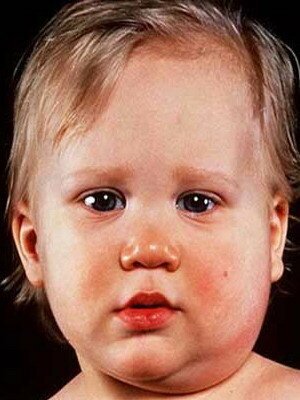 Мальчик, заболел остро: температура поднялась до 39°С, головная боль. На 2-й день болезни появилась припухлость в области левой околоушной слюнной железы. Вопросы:- ваше предположение об этиологии заболевания (обоснуйте)- какие методы лабораторной диагностики будете использовать для подтверждения этиологии заболевания?- заполните бланк направление в лабораториюНАПРАВЛЕНИЕ №_______на микробиологическое исследование«_____»______октября______________2020 г.		____________час._________мин.дата и время взятия материалаВ ___________________________________________________лабораториюВид исследования ________________________________________________Ф. И. О.  ____________________Возраст_________________Отделение ___ ___________________________________________________________Диагноз, дата заболевания____________________Показания к обследованию: больной, переболевший, реконвалесцент, бактерионоситель, контактный, профобследование (нужное подчеркнуть)Материал: кровь, мокрота, кал, дуоденальное содержимое, пунктат, спинномозговая жидкость, раневое отделяемое, гной, выпот, секционный материал, мазок (подчеркнуть, вписать) ________________________Должность, фамилия, подпись лица, направляющего материал _______________________Задание 2 (для всех студентов)Учтите и оцените результаты ИФА с  сыворотками обследуемых с подозрением на корь, заполните протокол и бланк-направление, бланк-ответ.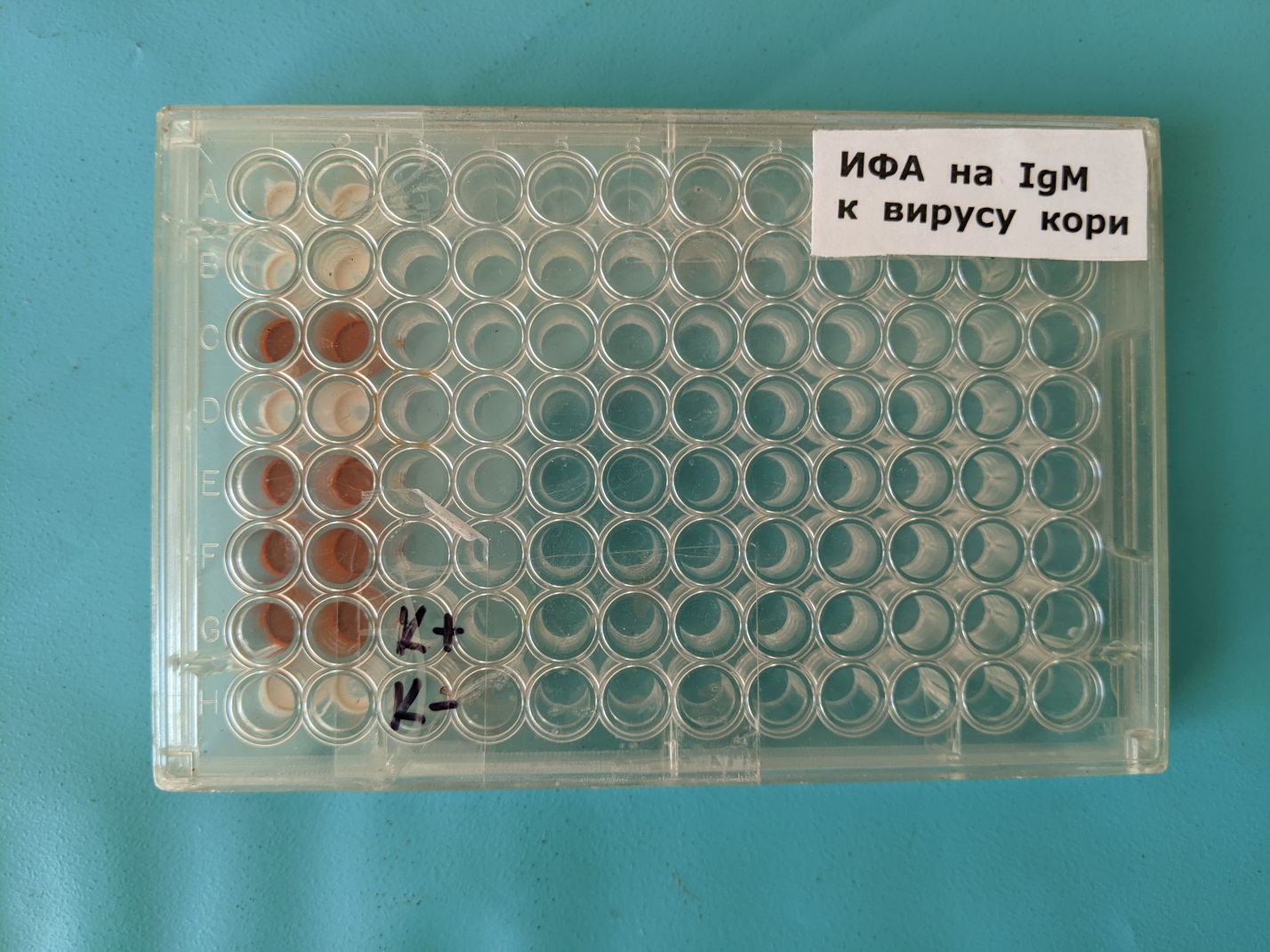 Обследуемый 1Обследуемый 2Обследуемый 3Обследуемый 4Обследуемый 5Обследуемый 6Заведомо положительный контрольЗаведомо отрицательный контрольНАПРАВЛЕНИЕ №_______на микробиологическое исследование«_____»______октября______________2020 г.		____________час._________мин.дата и время взятия материалаВ ___________________________________________________лабораториюВид исследования ________________________________________________Ф. И. О.  ____________________Возраст_________________Отделение ___ ___________________________________________________________Диагноз, дата заболевания____________________Показания к обследованию: больной, переболевший, реконвалесцент, бактерионоситель, контактный, профобследование (нужное подчеркнуть)Материал: кровь, мокрота, кал, дуоденальное содержимое, пунктат, спинномозговая жидкость, раневое отделяемое, гной, выпот, секционный материал, мазок (подчеркнуть, вписать) ________________________Должность, фамилия, подпись лица, направляющего материал _______________________Медицинская документацияФорма № 239/уУтв. МЗ СССР 04.10.80 № 1030РЕЗУЛЬТАТ МИКРОБИОЛОГИЧЕСКОГО ИССЛЕДОВАНИЯ №______«_____»__________________2020 г.					 дата  взятия биоматериалаФ. И. О. _______________________Возраст__________________Отделение _______________________________________________________________При исследовании______________________________________________________________					указать материал и результатАНТИБИОГРАММАРистомицин				1  2  3			Канамицин			1  2  3Гентамицин  				1  2  3			Бензилпенициллин		1  2  3Доксициклин			1  2  3			Ампициллин 			1  2  3Эритромицин  			1  2  3			Карбенициллин		1  2  3Линкомицин			1  2  3			Ципрофлоксацин		1  2  3Левомицетин  			1  2  3			Оксациллин  			1  2  3Условные обозначения: 1 - культура устойчива;  2 - умеренно устойчива;  3 – чувствительна«_____»___________________2020 г.		Подпись________________________	       дата выдачи результатаЗадание 3Решите задачу: по данным результатов ИФА сделайте выводы и обоснуйте его, дайте рекомендации обследуемым.Случай 1-2 для студентов с номером в списке группы 1-3Случай 3-4 для студентов с номером в списке группы 4-6Случай 5-6 для студентов с номером в списке группы 7-9Случай 1 и 5 для студентов с номером в списке группы 10-13Случай 2 и 6 для студентов с номером в списке группы 14-15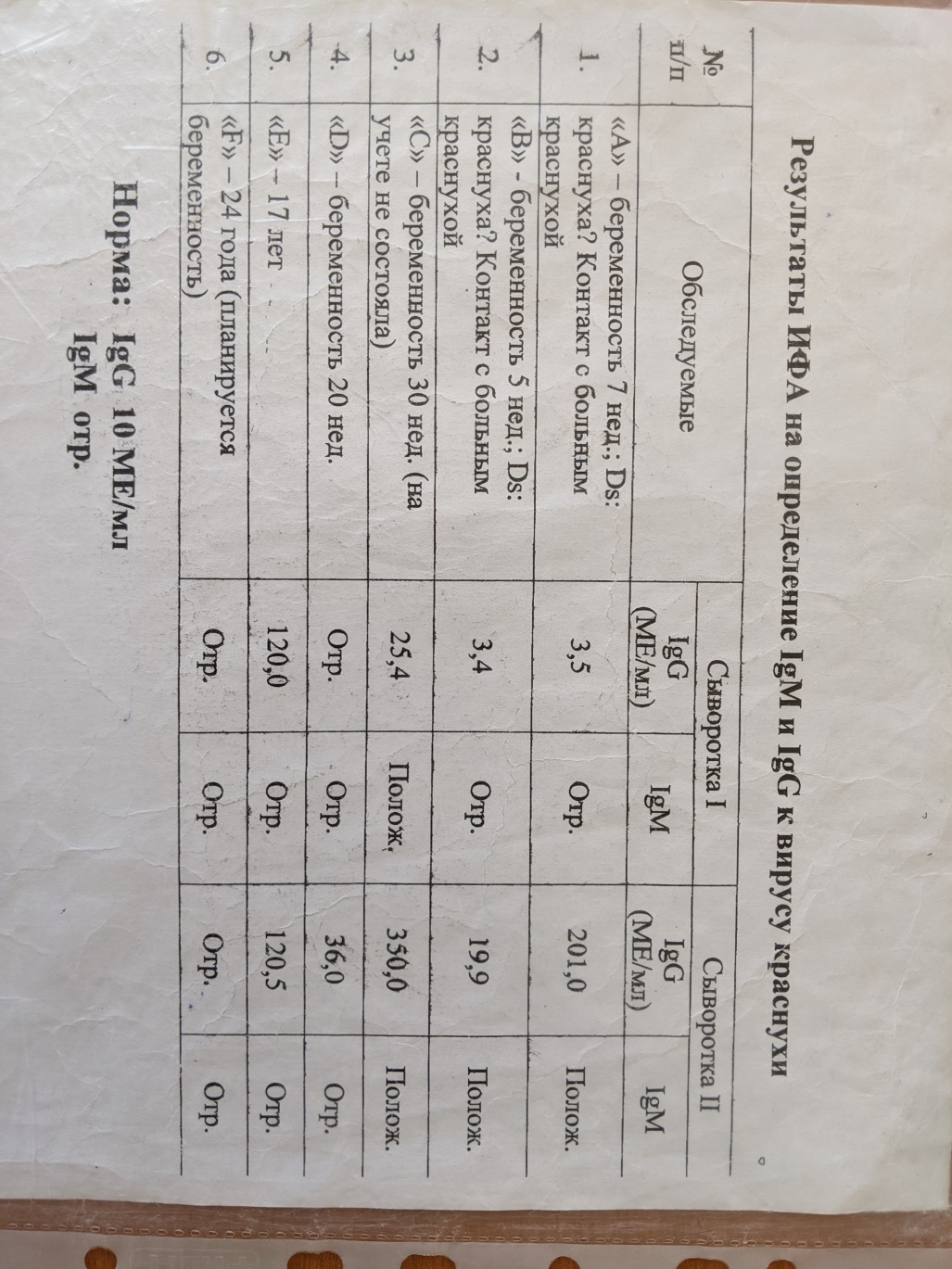 цельметодрезультатВывод ИМ:Метод:КУ:КО:КД: